Your Pre-Exchange Checklist 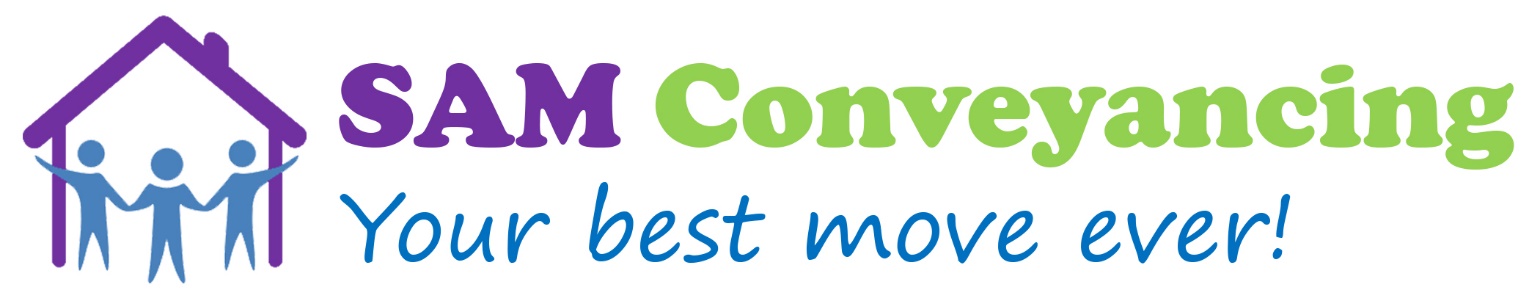 Use our interactive online Conveyancing Process for free by clicking hereClick to read our useful articles:Can you pull out after exchange?How long between exchange and completion?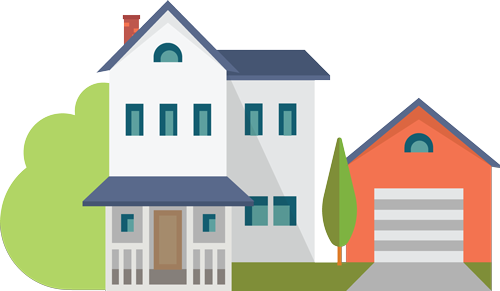 What happens on the day of completion?When should you hand in your notice on a rental property?To-Do ListDoneAgree a completion date with your seller(Speak to your estate agent and put forward a few preferred dates and see which work for the seller)Have you read and confirmed you are happy with the seller’s Property Information Form? Double check if:you have a car parking space included with the property?the property has ever been flooded?the property has been effected by subsidence?the boundary matches what you saw during your viewing (including any garages or outbuildings)?the property has been altered?you have all the warranties and guarantees for the property?Have you read and confirmed you are happy with the seller’s Fittings & Contents Form?(Inform your solicitor immediately if something is missing that the seller said they were leaving as part of the sale price)Have you read and confirmed you are happy with the seller’s Leasehold Information From? (if leasehold – check service charges and ground rent)Send your solicitor your signed documents:Contract;Transfer document (TR1);Stamp Duty Land Tax Return (SDLT); and(if mortgage) mortgage deed.(Do not date any of the documents and send back special delivery)Transfer your 10% deposit(Inform your solicitor immediately if you are only paying a 5% deposit)Contact home insurance company and activate building insurance (if freehold)Book a completion date with your removal company (we can help with this!)(…and check if they are available on your desired completion day)